Форма 1Отчето реализации «Комплексного плана противодействия идеологии терроризма в Российской Федерации на 2019-2023 годы в Республике Дагестан» в 2020 году за 4 квартал 2020 годаШарунина Екатерина Павловна 8(928)254-12-01Мероприятия по разъяснению сущности терроризма и его общественной опасности, формированию стойкого неприятия обществом, прежде всего молодёжью, идеологии терроризма в различных её проявленияхМероприятия по разъяснению сущности терроризма и его общественной опасности, формированию стойкого неприятия обществом, прежде всего молодёжью, идеологии терроризма в различных её проявленияхМероприятия по разъяснению сущности терроризма и его общественной опасности, формированию стойкого неприятия обществом, прежде всего молодёжью, идеологии терроризма в различных её проявленияхМероприятия по разъяснению сущности терроризма и его общественной опасности, формированию стойкого неприятия обществом, прежде всего молодёжью, идеологии терроризма в различных её проявленияхМероприятия по разъяснению сущности терроризма и его общественной опасности, формированию стойкого неприятия обществом, прежде всего молодёжью, идеологии терроризма в различных её проявленияхМероприятия по разъяснению сущности терроризма и его общественной опасности, формированию стойкого неприятия обществом, прежде всего молодёжью, идеологии терроризма в различных её проявленияхМероприятия по разъяснению сущности терроризма и его общественной опасности, формированию стойкого неприятия обществом, прежде всего молодёжью, идеологии терроризма в различных её проявленияхГБПОУ РД «Профессионально-педагогический колледж имени З.Н. Батырмурзаева»ГБПОУ РД «Профессионально-педагогический колледж имени З.Н. Батырмурзаева»ГБПОУ РД «Профессионально-педагогический колледж имени З.Н. Батырмурзаева»ГБПОУ РД «Профессионально-педагогический колледж имени З.Н. Батырмурзаева»ГБПОУ РД «Профессионально-педагогический колледж имени З.Н. Батырмурзаева»ГБПОУ РД «Профессионально-педагогический колледж имени З.Н. Батырмурзаева»ГБПОУ РД «Профессионально-педагогический колледж имени З.Н. Батырмурзаева»№№ пункта Комплексного планаНаименование мероприятияПриглашенные лицаОтветственные исполнителиОбщий охват обучающихся Количество детей «группы риска», участвовавших в данном мероприятииМеры по формированию у населения Российской Федерации антитеррористического сознания2.2.1.3.Проведение тематических мероприятий: классных часов, родительских собраний, круглых столов, встреч, конкурсов, акций с участием представителей религиозных и общественных организаций, деятелей культуры и искусстваЕдиный урок по безопасности в сети «Интернет» -Абдулова Д.300-Меры по формированию у населения Российской Федерации антитеррористического сознания2.2.1.3.Проведение тематических мероприятий: классных часов, родительских собраний, круглых столов, встреч, конкурсов, акций с участием представителей религиозных и общественных организаций, деятелей культуры и искусстваКруглый стол по вопросам административной и уголовной ответственности за нарушение норм антикоррупционного законодательства. Инспектор по делам несовершеннолетних, капитан полиции Зарема Магомедова и участковый уполномоченный полиции, капитан полиции Хайрула ВисаитовКадирова М.Р.30-2.Меры по формированию у населения Российской Федерации антитеррористического сознания2.2.1.5. Проведение для учащейся молодежи на базе общеобразовательных организаций и (или) учреждений культуры (в том числе в рамках культурных мероприятий и гастрольных выездов) воспитательных бесед, встреч, акций, лекториев, выставок, классных часов, внеклассных мероприятий   и акций по привитию традиционных российских духовно-нравственных ценностей с привлечением экспертов по профилактике терроризма и разъяснению норм российского законодательства, религиозных и общественных деятелейАнтинаркотическая акция «Сообщи, где торгуют смертью". -Шарунина Е.П.10-2.Меры по формированию у населения Российской Федерации антитеррористического сознания2.2.1.5.Проведение для учащейся молодежи на базе общеобразовательных организаций и (или) учреждений культуры (в том числе в рамках культурных мероприятий и гастрольных выездов) воспитательных бесед, встреч, акций, лекториев, выставок, классных часов, внеклассных мероприятий   и акций по привитию традиционных российских духовно-нравственных ценностей с привлечением экспертов по профилактике терроризма и разъяснению норм российского законодательства, религиозных и общественных деятелейКонкурс на лучшую стенгазету по правовому просвещению. -Шарунина Е.П.250-2. Меры по формированию у населения Российской Федерации антитеррористического сознании2.2.1.3. Проведение тематических мероприятий: классных часов, родительских собраний, круглых столов, встреч, конкурсов, акций с участием представителей религиозных и общественных организаций, деятелей культуры и искусстваАкция «Триколор», посвященная Дню народного единства-Шарунина Е.П.25-2. Меры по формированию у населения Российской Федерации антитеррористического сознании2.2.1.3. Проведение тематических мероприятий: классных часов, родительских собраний, круглых столов, встреч, конкурсов, акций с участием представителей религиозных и общественных организаций, деятелей культуры и искусстваДень памяти жертв Беслана.Тавбиев Абдулнасир Абдулбасирович – начальник отделения по делам несовершеннолетних отдела участковых уполномоченных полиции и по делам несовершеннолетних отдела МВД России по г.Хасавюрт, а также Дарбишов Магомед-Ариф Дарбишович – заместитель председателя алимов г.Хасавюрт, специалист отдела Просвещения РДКадирова М.Р.300-1.Профилактическая работа с лицами, подверженными воздействию идеологии терроризма, а также подпавшими под ее влияние1.6.1. Проведение недели правового просвещения с участием представителей религиозных и общественных организаций, психологов в организациях профессионального и высшего образования для лиц, прибывающих в Российскую Федерацию из стран с повышенной террористической активностью для обучения, на базе образовательных организаций высшего и среднего профессионального образования(по мере прибытия)Четвертый Всероссийский правовой (юридический) диктант. -Кадирова М.Р.50-2. Меры по формированию у населения Российской Федерации антитеррористического сознания2.2.1.3.Проведение тематических мероприятий: классных часов, родительских собраний, круглых столов, встреч, конкурсов, акций с участием представителей религиозных и общественных организаций, деятелей культуры и искусстваВстречи студентов с участковыми уполномоченными полиции. Участковые уполномоченные полиции  Хайрула Висаитов и Багавдин АбдулхаджиевКадирова М.Р.500-2. Меры по формированию у населения Российской Федерации антитеррористического сознания2.2.1.3.Проведение тематических мероприятий: классных часов, родительских собраний, круглых столов, встреч, конкурсов, акций с участием представителей религиозных и общественных организаций, деятелей культуры и искусстваКлассные часы по противодействию коррупции. Юрисконсульт Отдела МВД России по г.Хасавюрт лейтенант внутренней службы Марзият ОсмановаКадирова М.Р.800-2. Меры по формированию у населения Российской Федерации антитеррористического сознания2.2.1.3. Проведение тематических мероприятий: классных часов, родительских собраний, круглых столов, встреч, конкурсов, акций с участием представителей религиозных и общественных организаций, деятелей культуры и искусстваВстречи студентов с сотрудниками отдела просвещения при Муфтияте РД по г. Хасавюрт.  Сотрудники отдела просвещения Гаджибек Гаджибеков и Усман ШейховКадирова М.Р.200-1.Профилактическая работа с лицами, подверженными воздействию идеологии терроризма, а также подпавшими под ее влияние1.6.1. Проведение недели правового просвещения с участием представителей религиозных и общественных организаций, психологов в организациях профессионального и высшего образования для лиц, прибывающих в Российскую Федерацию из стран с повышенной террористической активностью для обучения, на базе образовательных организаций высшего и среднего профессионального образования(по мере прибытия)Встречи студентов с юрисконсультом на тему: «Закон суров, но это закон». Юрисконсульт Отдела МВД России по г.Хасавюрт лейтенант внутренней службы Марзият ОсмановаКадирова М.Р.300-4. Организационные и иные меры, направленные на повышение результативности деятельностисубъектов противодействия терроризму4.2.3.1. Разработка методики своевременного выявления в образовательных организациях высшего и (или) среднего профессионального обучающихся, подверженных воздействию идеологии терроризма или подпавших под ее влияние и направление в соответствующие образовательные организацииУчастие в анкетировании по выявлению отношения к каким-либо субкультурам. -Кадирова М.Р., педагог-психолог1295-2. Меры по формированию у населения Российской Федерации антитеррористического сознания2.2.1.5.Проведение для учащейся молодежи на базе общеобразовательных организаций и (или) учреждений культуры (в том числе в рамках культурных мероприятий и гастрольных выездов) воспитательных бесед, встреч, акций, лекториев, выставок, классных часов, внеклассных мероприятий   и акций по привитию традиционных российских духовно-нравственных ценностей с привлечением экспертов по профилактике терроризма и разъяснению норм российского законодательства, религиозных и общественных деятелейВстреча студентов с сотрудниками Министерства по национальной политике и делам религий республики Дагестан. Сотрудники Министерства по национальной политике и делам религий республики Дагестан Абдулгамид Самадов и Иса Темирсолтанов, протоирей церкви «Знамение» г. Хасавюрт Валерий Галкин, специалисты Отделы просвещения муфтията республики Дагестан по г.Хасавюрт Магомед-Ариф Дарбишов и Гаджибек ГаджибековКадирова М.Р.100-4. Организационные и иные меры, направленные на повышение результативности деятельностисубъектов противодействия терроризму4.2.3.1. Разработка методики своевременного выявления в образовательных организациях высшего и (или) среднего профессионального обучающихся, подверженных воздействию идеологии терроризма или подпавших под ее влияние и направление в соответствующие образовательные организацииУчастие в социально-психологическом тестировании (СПТ), направленном на раннее выявление немедицинского потребления наркотических средств и психотропных веществ. -Кадирова М.Р., педагог-психолог973-2. Меры по формированию у населения Российской Федерации антитеррористического сознания2.2.1.3.Проведение тематических мероприятий: классных часов, родительских собраний, круглых столов, встреч, конкурсов, акций с участием представителей религиозных и общественных организаций, деятелей культуры и искусстваВстречи с инспектором ПДН. Инспектор по делам несовершеннолетних, капитан полиции Зарема МагомедоваКадирова М.Р.900-2. Меры по формированию у населения Российской Федерации антитеррористического сознания2.2.1.5.Проведение для учащейся молодежи на базе общеобразовательных организаций и (или) учреждений культуры (в том числе в рамках культурных мероприятий и гастрольных выездов) воспитательных бесед, встреч, акций, лекториев, выставок, классных часов, внеклассных мероприятий   и акций по привитию традиционных российских духовно-нравственных ценностей с привлечением экспертов по профилактике терроризма и разъяснению норм российского законодательства, религиозных и общественных деятелейПрофилактическая беседа по вопросам противодействия распространения экстремизма и терроризма в молодежной среде.Умаров Хайбула Гойгереевич – заместитель главы города Хасавюрта  по вопросам общественной безопасности, Магомедова зарема Гаджиявовна – капитан полиции, инспектор по делам несовершеннолетних; Алиев Али Адамович – сотрудник отдела Просвещения г. Хасавюрт; Ибрагимов Саид Ахмедович – специалист отдела по делам молодежи и туризма администрации г. Хасавюрт.Кадирова М.Р.70-2. Меры по формированию у населения Российской Федерации антитеррористического сознания2.2.1.3.Проведение тематических мероприятий: классных часов, родительских собраний, круглых столов, встреч, конкурсов, акций с участием представителей религиозных и общественных организаций, деятелей культуры и искусстваТематические классные часы  по темам: «Нарушение прав и законных интересов», «Конфликт. Как его решить?»Инспектор по делам несовершеннолетних, капитан полиции Зарема Магомедова и участковый уполномоченный полиции, капитан полиции Хайрула ВисаитовКадирова М.Р., классные руководители800-2. Меры по формированию у населения Российской Федерации антитеррористического сознания2.2.1.2. Проведение республиканских «Уроков мужества», связанных с памятными датами в истории Отечества, направленных на профилактику идеологии терроризма(исполнитель)Участие в Вахте Памяти г. МалгобекШарунина Е.П.5 2. Меры по формированию у населения Российской Федерации антитеррористического сознания2.2.1.2. Проведение республиканских «Уроков мужества», связанных с памятными датами в истории Отечества, направленных на профилактику идеологии терроризма(исполнитель)День ПризывникаШарунина Е.П.20ИТОГОИТОГОИТОГОИТОГОИТОГОИТОГОИТОГОКоличество проведенных мероприятий (прописать формы мероприятий с кол-вом, например, классные часы 30/беседы 20/встречи с представителями правоохранительных органов 10 и т.д.)Количество проведенных мероприятий (прописать формы мероприятий с кол-вом, например, классные часы 30/беседы 20/встречи с представителями правоохранительных органов 10 и т.д.)Количество проведенных мероприятий (прописать формы мероприятий с кол-вом, например, классные часы 30/беседы 20/встречи с представителями правоохранительных органов 10 и т.д.)Количество приглашенных лиц(представителей религиозных организаций/общественных организаций/деятелей культуры и искусства/правоохранительных органов/психологов – указывать в данном порядке, например: 12/7/0/3)Количество приглашенных лиц(представителей религиозных организаций/общественных организаций/деятелей культуры и искусства/правоохранительных органов/психологов – указывать в данном порядке, например: 12/7/0/3)Количество охваченных обучающихся: общее; из них учета КДН и ЗП/учета ПДН/ дети членов НВФ(например: 1020; 5/3/2)Количество охваченных обучающихся: общее; из них учета КДН и ЗП/учета ПДН/ дети членов НВФ(например: 1020; 5/3/2)Классные часы 100/беседы 20/ встречи с представителями правоохранительных органов16Классные часы 100/беседы 20/ встречи с представителями правоохранительных органов16Классные часы 100/беседы 20/ встречи с представителями правоохранительных органов1610/10/10/5/110/10/10/5/11295; -/-/-1295; -/-/-И.о. директора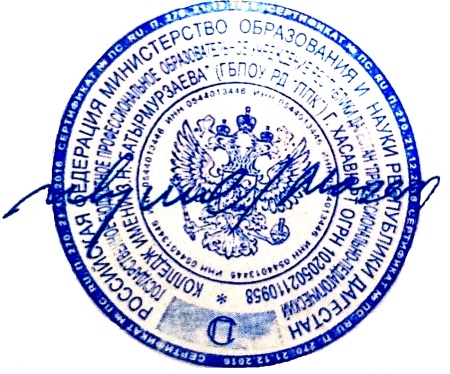 Сулейманов М.С.